COMUNE DI POVIGLIO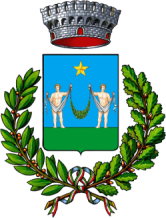 PROVINCIA DI REGGIO EMILIAVIA VERDI 1 – CAP 42048TEL. 0522966811 FAX 0522960152RICHIESTA ASSEGNAZIONE DEL CONTRIBUTO ECONOMICO A FAVORE DI PERSONE E/O FAMIGLIE IN CONDIZIONE DI DISAGIO ECONOMICO E SOCIALE CAUSATO DALLA SITUAZIONE EMERGENZIALE IN ATTO, PROVOCATA DALLA DIFFUSIONE DI AGENTI VIRALI TRASMISSIBILI (COVID -19)Il/La sottoscritto/a ________________________________________________________nato/a a ______________________________- (___________) il ___/___/______Codice fiscaleCarta d'identità nr. _____________________________ rilasciata il __________________dal Comune di _________________________________Residente/domiciliato in ______________________ (__) in via ___________________________, ___recapito telefonico _______________________ cellulare _________________________email _________________________________CHIEDE	 per se stesso o per il proprio nucleo famigliare (convivente)	 in nome e per conto di _____________________________________________nato/a a ______________________________- (___________) il ___/___/______Codice fiscaleCarta d'identita nr. _____________________________ rilasciata il __________________dal Comune di _________________________________Residente/domiciliato in ________________ (___) in via ___________________________, ___in qualità di 	_________________________________________________			(specificare: tutore, amministratore di sostegno, familiare delegato)l’assegnazione dei buoni spesa per l’acquisto di generi di prima necessità, prodotti alimentari, prodotti per l’igiene personale e della casa a favore di persone e/o famiglie in condizioni di disagio economico e sociale causato dalla situazione emergenziale in atto, provocata dalla diffusione di agenti virali trasmissibili (COVID-19):A tal fine, consapevole delle responsabilità penali a cui può andare incontro ai sensi dell’art. 76, D.P.R. 445/2000 in caso di dichiarazioni mendaci, formazione od uso di atti falsi, oltrechè ai sensi dell’art. 47 D.P.R. 445/2000, delle sanzioni penali previste in caso di dichiarazioni mendaci, nonché della decadenza dei benefici eventualmente conseguenti alla presente dichiarazione ai sensi dell’art. 75 del su citato D.P.R. 445/2000 (le dichiarazioni sostitutive di certificazione, saranno sottoposte a controlli di veridicità dei contenuti dagli organi competenti).DICHIARAche il proprio nucleo familiare convivente è composto da n.____ persone di cui n. __________ minori da 0 a 3 anni;di essere in gravi difficoltà di liquidità;che la somma della giacenza dei C/C bancari / Banco posta intestati a componenti del nucleo, è ___________________€ alla data del 30/11/2020, comprensivi di titoli dello stato (bot, buoni postali, ecc…) – si allega documentazione relativa alla giacenza al 30/11/2020 ed estratto conto con lista movimenti dal 01/10/2020 al 30/11/2020;di trovarsi nella seguente condizione di bisogno a causa dalla situazione emergenziale in atto (COVID-19):a)    Lavoratore dipendentediminuzione o perdita di reddito da lavoro dipendente (rientra anche la sospensione dei tirocini formativi e di inclusione, ecc.)di essere dipendente dal ____________presso la Ditta ___________________ con sede a ________________ in via _________________________di essere in Cassa Integrazione causa emergenza coronavirus a partire dal ______________ con un importo mensile percepito pari a € ________________;allego copia delle buste paga dei mesi di Ottobre e Novembre 2020b)	     Lavoratore autonomodiminuzione o perdita di reddito da altro lavoro (lavoro autonomo, libero professionale, commercio, ecc..specificare) quale ___________________________________________________________________________________________________________________________________ ;di non aver ricevuto di alcun ristoro economico statale e o regionale;c) Lavoratore saltuario/occasionalediminuzione o perdita di reddito da lavoro saltuario/ occasionale quale _________________________________  a partire dal _________________________________________________________________ ;d)  Disoccupatodi non percepire l’indennità di disoccupazione;di percepire indennità di disoccupazione per un importo mensile di € __________________specificare ditta/azienda_______________________________;di percepire forme di sostegno economico quali: Reddito di Cittadinanza, altro  sussidio economico (Specificare________________________________), dell’importo mensile di € _______________________(con riferimento al mese di Ottobre-Novembre 2020)che nel proprio nucleo non vi sono componenti che percepiscono reddito da lavoro o pensioni;oppureche nel proprio nucleo vi sono altri componenti che percepiscono reddito da lavoro o pensioni per un totale, per il mese di Ottobre-Novembre 2020, di  € ________________________ ( escluso il reddito del richiedente) ;in caso di regimi separativi o divorzio di percepire assegni di mantenimento per figli/assegni divorzili mensili di €___________________________;che nessun componente del nucleo famigliare percepisce forme di sostegno al reddito erogate da Enti Pubblici;di percepire forme di sostegno economico quali:Reddito di Cittadinanza, dell’importo mensile di € __________________Contributo per l’affitto, dell’importo mensile di €__________________Sussidio economico generico dell’importo mensile di €__________________Bonus Bebè dell’importo mensile di € __________________ Assegno Nucleo familiare dell’importo mensile di € __________________Assegno di maternità dell’importo mensile di € __________________Bonus Vacanze € __________________Voucher sport € __________________Altro  (banco alimentare, contributi diretti comunali…._________________________________________________)che i componenti del nucleo famigliare non sono proprietari di immobili oltre a quello di abitazione che producono reddito;che il nucleo familiare è nella seguente situazione abitativa: alloggio Acer (canone mensile € ______________) 	comodato d’uso gratuito abitazione di proprietà (rata mutuo € ______________) abitazione in locazione (canone mensile locazione €__________________)Il sottoscritto per descrivere la situazione economica in cui si trova dichiara inoltre che : ___________________________________________________________________________________________________________________________________________________________________________________________________________________________________, ____/____/__________					Firma								           _______________________Allega:1) copia documento d’identità in corso di validità2) eventuale delega del richiedente3) copia di tutti gli estratti conto bancari/postali del nucleo familiare al 30/11/2020Ai sensi degli art. 13-14 del Regolamento Europeo 2016/679, di seguito GDPR, il Comune di Poviglio in qualità di Titolare del trattamento e’ in possesso dei suoi dati personali, identificativi e particolari (art. 9 GDPR) per adempiere alle normali operazioni derivanti da obbligo di legge e/o istituzionali e/o da regolamenti previsti e/o contrattuali per le finalità indicate nel presente documento. In qualunque momento potrà esercitare i diritti degli interessati di cui agli art. 15 e ss contattando
il titolare del trattamento all’indirizzo PEC poviglio@cert.provincia.re.itt o il Responsabile della protezione dei dati (RPD/DPO) Avv. Nadia Corà all’indirizzo E-mail: consulenza@entionline.it o PEC: nadia.cora@mantova.pecavvocati.it.Il Responsabile della protezione dei dati (DPO) designato dal titolare, ai sensi dell'art. 37 del GDPR, è disponibile scrivendo agli indirizzi sopra richiamati. L’informativa completa può essere richiesta all’ufficio preposto, oppure consultabile sul sito Istituzionale.INFORMATIVA SUL TRATTAMENTO DEI DATI PERSONALI(fornita quando i dati personali sono raccolti presso l'interessato, ai sensi dell'art. 13 del Reg. (UE) 2016/ 679)Ai sensi del Regolamento (UE) 2016/679 (di seguito "GDPR"), queste informazioni descrivono le modalità di trattamento dei dati personali che gli interessati conferiscono al Titolare.Titolare: Ente Titolare del trattamento COMUNE DI 	POVIGLIO con sede in Via Verdi 1 Centralino: 0522/966811 PEC: poviglio@cert.provincia.re.itSito web istituzionale: www.comune.poviglio.re.it Rappresentante: Legale rappresentante il Sindaco pro tempore Cristina FerraroniDati di contatto RPD: Tel: 0376.803074 - Fax: 0376.1850103 - E-mail: consulenza@entionline.it  Finalità: I dati dell'interessato sono raccolti per la finalita' determinata, esplicita e legittima relativa alla gestione del processo/procedimento/attivita' di: Distribuzione buoni pasto per emergenza Coronavirus quale misura economica di sostegno prevista dalla legge, dai regolamenti e/o imposte dalle Autorita' competenti a gestire l'emergenza. Successivamente alla raccolta, i dati sono trattati in modo che non sia incompatibile con la predetta finalita'. Un ulteriore trattamento, a fini di archiviazione nel pubblico interesse, di ricerca scientifica o storica o a fini statistici non e', conformemente all'articolo 89, paragrafo 1 GDRP, considerato incompatibile con le finalita' iniziali. I dati acquisiti vengono trattati esclusivamente per la finalita' di gestione del processo/procedimento amministrativo per il quale vengono raccolti, incluse le fasi di controllo e monitoraggio, e possono essere trattati anche per la gestione dei processi/procedimenti connessi e trasversali, e relativi al controllo di qualita' del servizio e alla misurazione e valutazione della performance. I dati possono essere trattati, altresi', per adempiere ad eventuali obblighi previsti dalla legislazione europea, dalla legislazione italiana, statale e regionale e dalla vigente normativa regolamentare. Si precisa che, qualora il titolare del trattamento intenda trattare ulteriormente i dati personali per una finalita' diversa da quella per cui essi sono stati raccolti, prima di tale ulteriore trattamento fornisce all'interessato informazioni in merito a tale diversa finalita' e ogni ulteriore informazione pertinente. Si precisa, altresi', che i trattamenti di dati personali che rientrano nelle materie elencate nell ' art. 2-sexies, c. 2, D.Lgs. 196/2003 si considerano di rilevante interesse pubblico. Base giuridica: I trattamenti sono necessari per l'esecuzione di un compito di interesse pubblico o connesso all'esercizio di pubblici poteri di cui e' investito il titolare del trattamento. Legittimi interessi: Non si applica al trattamento di dati effettuato dalle autorita' pubbliche, nell'esecuzione dei loro compiti, la condizione di liceita' del legittimo interesse. Categorie di destinatari: I soggetti che possono essere destinatari della comunicazione dei dati sono:altri Uffici/Servizi del titolare; amministrazioni pubbliche di cui all'art. 2, co.1 D.Lgs. 165/2001 e/o amministrazioni inserite nell'Elenco ISTAT (amministrazioni inserite nel conto economico consolidato individuate ai sensi dell'articolo 1, comma 3 della legge 31 dicembre 2009, n. 196) a cui i dati vanno comunicati per assolvere alla finalita' del trattamento, e che possono assumere il ruolo di responsabile o contitolare del trattamento;soggetti privati a cui i dati vanno comunicati per assolvere alla finalita' del trattamento, e che possono assumere il ruolo di responsabile o contitolare del trattamento. Titolare/i autonomo/i: Amministrazioni pubbliche centrali/locali, Protezione Civile, Autorita' sanitarie, Autorita' istituite per gestire l'emergenza Al di fuori di queste ipotesi i dati non saranno comunicati a terzi ne' diffusi, fatti salvi i casi in cui si renda necessario comunicarli ad altri soggetti coinvolti nell'attivita' istruttoria e nei casi specificamente previsti specificamente previsti dal diritto nazionale o dell'Unione europea.Trasferimento: I dati personali, oggetto di trattamento, non vengono trasferiti a un paese terzo o a un'organizzazione internazionale. Conservazione: I dati sono conservati in una forma che consente l'identificazione dell'interessato per un periodo di tempo non superiore a quello necessario agli scopi per i quali essi sono stati raccolti o successivamente trattati, nel rispetto del principio di "limitazione della conservazione" (art.5, par.1, lett e) del Regolamento) e in conformita' alle norme sulla conservazione della documentazione amministrativa. Diritti dell'interessato: L'interessato puo' esercitare il diritto di chiedere l'accesso ai dati personali; chiedere la rettifica; chiedere la cancellazione ("diritto all'oblio"); chiedere la limitazione del trattamento; chiedere la portabilita' dei dati; di opporsi al trattamento; di non essere sottoposto a processo decisionale automatizzato, compresa la profilazione.Diritto di revocare il consenso: Qualora il trattamento sia basato sul consenso, l'interessato ha diritto di revocare il consenso in qualsiasi momento senza pregiudicare la liceita' del trattamento basata sul consenso prestato prima della revoca Diritto di reclamo: se l'interessato ritiene che il trattamento dei dati personali viene effettuato in violazione di quanto previsto dal GDPR, lo stesso ha il diritto di proporre reclamo al Garante, come previsto dall'art. 77 GDPR stesso, o di adire le opportune sedi giudiziarie (art. 79 GDPR) Conferimento: Il conferimento e' obbligatorio, e l'eventuale rifiuto comporta l'impossibilita' di gestire il processo/procedimento/attivita' nel cui ambito vanno trattati i dati. Processo decisionale automatizzato e profilazione: l'interessato ha il diritto di non essere sottoposto a una decisione basata unicamente sul trattamento automatizzato, compresa la profilazione, che produca effetti giuridici che lo riguardano o che incida in modo analogo significativamente sulla Sua persona, salvi i casi previsti dal GDPR. Ulteriori informazioni: In relazione alle finalita' sopra descritte, i dati personali, contenuti in fascicoli, archivi/banche dati elettroniche e cartacee, sono trattati mediante strumenti elettronici, e senza strumenti elettronici, con modalita' digitali e analogiche, e sono trasmessi attraverso reti non telematiche e telematiche unicamente dai soggetti designati e autorizzati al trattamento, operanti presso il titolare del trattamento, nonche' dai responsabili e contitolari del trattamento.A tutela dei dati, il Titolare adotta tutte le misure di sicurezza, tecniche e organizzative, indicate dal Regolamento, dal D. Lgs. n. 196/2003, dai provvedimenti del Garante, e definite dallo stesso titolare in base al principio di responsabilizzazione (accountability).___________, ____/____/__________					Firma								           _______________________Beneficiari: persone e nuclei residenti nel territorio comunale esposti agli effetti economici derivanti dall’emergenza epidemiologica da virus Covid -19Misure urgenti di solidarietà alimentare di cui all’art 2. del decreto legge 23 novembre 2020 n. 154